Witam Was w nowym tygodniu! Rozpoczynamy tematykę majowej łąki i tego, co można na niej spotkać, czyli charakterystycznych zwierząt i roślin. Świat roślin i zwierząt jest niezwykle ciekawy, mam więc nadzieję, że zajęcia i zabawy zaplanowane na ten tydzień Was zainteresują. Zaczynajmy! 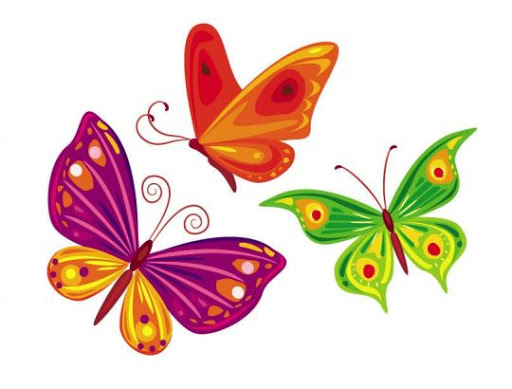 Treści programowe na tydzień  od 18.05 - 22.05.2020r.            Zakres tematyczny  - „Łąka w maju”PrzyrodaObserwacja przyrodyObserwowanie przyrody w naturalnym otoczeniu, podczas pobytu na świeżym powietrzu w ogrodzie, na łące oraz podczas spacerów i wycieczek.Przyroda wiosnąObserwowanie, w sposób bezpośredni lub pośredni (zdjęcia, obrazki, filmy), łąki wiosną; zwracanie uwagi na rośliny i zwierzęta tam żyjące.poznawanie wybranych owadów, np. pszczół, motylirozwijanie zainteresowań przyrodniczychProcesy poznawczeSpostrzeganie wzrokoweobserwowanie bliższego i dalszego otoczenia w różnych okolicznościach; dostrzeganie różnic, określanie ich (np. obserwowanie zmian zachodzących w otoczeniu podczas kolejnych pór roku),wyszukiwanie takich samych przedmiotów, obrazków,porównywanie par obrazków, wskazywanie różnic między nimi.Spostrzeganie słuchowerozpoznawanie odgłosów przyrody,rytmiczne dzielenie słów – nazw obrazków (na sylaby – bez używania tego określenia).Percepcja za pomocą dotyku, smaku, węchurozpoznawanie przedmiotów, roślin, zwierząt za pomocą dotyku, smaku, węchu.Myślenie (logiczne)rozwiązywanie zagadek,wykonywanie czynności wymagających analizy, syntezy, porównywania, klasyfikowania.Uwagaskupienie uwagi na przedmiotach, treściach (krótkich) przekazywanych przez nauczyciela. Początkowa nauka czytania i pisaniaSłuch fonematycznyRytmiczny podział słów (samodzielny, swobodny podział słów na sylaby, np. w zabawach: wymyślanie mowy robotów, kosmitów, wołanie kogoś z podwórka do domu).Wyodrębnianie w słowach głosek początkowych (w nagłosie).Przygotowanie do czytaniaObserwowanie rodzica czytającego książeczki i podejmowanie prób naśladowania go (zainteresowanie nabywaniem umiejętności czytania).Przygotowanie do pisaniaRozwijanie sprawności ruchowej. Elementy matematykiLiczenie liczenie wyodrębnionych przedmiotów z wymienianiem liczebników głównych, w zakresie dostępnym dziecku; dostrzeganie roli ostatniego liczebnika.Klasyfikowanieporównywanie przedmiotów; klasyfikowanie ich ze względu na jakość (np. barwa, wielkość) i przynależność (np. klocki do klocków, kredki do kredek)Intuicja geometrycznaNazywanie figur geometrycznych: koło, trójkąt.Aktywność językowaSłownictwosłuchanie wyjaśnień niezrozumiałych słów.Wypowiedzi ustneodpowiadanie na pytania dotyczące wysłuchanego utworu.Początkowa nauka czytania i pisaniaSłuch fonematycznyrozwijanie sprawności całego ciała, w tym sprawności rąk.Działalność plastycznaObcowanie ze sztukądostrzeganie piękna wokół siebie,  różnorodności roślin (kolorów, zapachów, kształtów kwiatów) występujących w ogrodzie, na łąceoglądanie reprodukcji znanych powszechnie obrazków i swobodne wypowiadanie się na ich temat,tworzenie prac plastycznych wykonywanych różnymi technikami.Zainteresowania plastycznemalowanie palcami, dłonią, pędzlem,wycinanie, wydzieranie, składanie papieru.W świecie sztuki – muzykaMuzyka i śpiewNauka krótkich piosenek Śpiewanie piosenek z repertuaru dziecięcego.Rozwój fizycznyHigiena ciała i otoczeniaCzęste przebywanie na świeżym powietrzu we wszystkich porach roku.Przestrzeganie podstawowych zasad związanych z higieną.Aktywność ruchowaSprawność ruchowaPrzyjmowanie poprawnej postawy podczas wykonywania różnych czynności .Uczestniczenie w ćwiczeniach gimnastycznych .Propozycje na poniedziałek, 18.05.2020r. temat dnia „ Wyprawa na łąkę”1.   Na dzień dobry proponuję obejrzenie ciekawego filmiku, „Wędrówki skrzata Borówki”  w którym główny bohater przybliży nam życie na łące..https://www.youtube.com/watch?v=LKLf5EN1Ff4 2. Zadania do zrobienia w kartach pracy, 5 latki -cz. 4, s.36- 38. Dzieci oglądają obrazek, określają co dzieje się na łące w maju, nazywają zwierzęta, numerują kolejne obrazki za pomocą kropek lub liczb.4 latki s. 48-49. Dzieci oglądają obrazek; opowiadają co dzieje się na łące w maju, łączą fragmenty obrazka znajdujące się na dole karty z ich miejscami na obrazku; nazywają zwierzęta na obrazkach i dzielą ich nazwy na rytmicznie na sylaby.3. Słuchanie wiersza „Na majowej łące”:Zielona żabka, bocian, skowronekzając, motylek, kilka biedronektańczą na łące, skaczą, fruwająi na swój koncert  nas zapraszają.Na maku usiadł mały motylekpotem z biedronką tańczył przez chwilę.Zając i świerszcze skaczą po trawie,dużo radości jest w tej zabawie.Dzieci odpowiadają na pytania dotyczące utworu:- o czym jest wiersz?- jakie zwierzęta mieszkają na łące?- co postanowili zorganizować mieszkańcy łąki?- jak bawią się zwierzęta na łące?- jakie odgłosy możemy tam usłyszeć?4.  Praca plastyczna do wyboru z wyprawki plastycznej według własnego pomysłu. Tym razem dzieci same wymyślają, jak zrobić pracę plastyczną. Proszę, aby wybrały sobie jedną z kart pracy ( motylek, kwiatki itd.) i same zaprojektowały jej wykonanie. Polecam również przygotowane przeze mnie karty pracy na stronie internetowej i jak zwykle czekam na wiadomości od was.Propozycje zajęć na wtorek, 19.05.2020r.  temat dnia - „Mieszkańcy  łąki”1.  Zapraszam na gimnastykę poranną,  bo nie możemy zapominać o tym, że ruch jest bardzo dobry dla naszego zdrowia.  - Marsz po obwodzie koła  z gazetą w ręce,  po chwili zatrzymanie się  i stanie na  baczność z gazetą na głowie, na jednej nodze, z gazetą między kolanami.
 - .,,Czytanie gazety” - siad skrzyżny w kręgu, skręty głowy w lewo, w prawo. Przesuwanie gazety położonej na parkiecie stopą do innej osoby. (powtórzenie kilka razy).
 - „Piłeczki” - zgniecenie gazety w kulkę, wesoło podrzucanie jej prawą ręka, lewą ręką, oburącz, przerzucanie z ręki do ręki. - „Tocz się tocz piłeczko” -  w siadzie klęcznym i  przesuwanie  kulki do przodu przez  - dmuchanie na nią.
 -  „Raki ” - czworakowanie z gazetą na brzuchu. -   „Spacer  po smacznym jedzonku” – uczestnicy  wkładają gazetę pod koszulki, bo się bardzo najedli  i powoli spacerują w rytm muzyki lub dowolnie śpiewanej piosenki.2.  Proszę wysłuchać piosenki - „Biedroneczki są w kropeczki” i spróbować zaśpiewać, na początek może refren?  - zapraszam   https://www.youtube.com/watch?v=lqZPR7ElHL83.  Karty pracy do uzupełnienia - 5 latki s. 39-41. Dzieci nazywają zwierzęta na rysunku, rysują motyla według wzoru,  oglądają sześciany, określają różnice i podobieństwa  między nimi, liczą kwadraty, rysują szlaczki po śladach i samodzielnie, rysują po śladzie  drogę motyla do stokrotki.4 latki - s. 50-51. Dzieci rysują po śladzie rysunek ślimaka, kolorują rysunek, nazywają zwierzęta przedstawione na zdjęciach, naśladują ich ruchy.4. Ćwiczenia w określaniu wartości logicznej zdań -  „Czy to prawda czy to fałsz? - konik polny w wodzie gra- żaba dwie głowy ma- biedroneczki są w kropeczki- motyle mają ciepłe czapeczki- stokrotka jest czerwona- ważka jest większa niż wrona 5. Na pewno udało wam się rozwiązać wszystkie zadania na 6. Mam dla was nagrodę, piosenki, które bardzo lubicie i umiecie je śpiewać. https://www.youtube.com/watch?v=ct_4if6byN4 - lisek łakomczuszekhttps://www.youtube.com/watch?v=SswfMOV6bUU - nieznajomy( Czerwony Kapturek i wilk)Propozycje na środę, 20.05.2020r. temat dnia - „Kolorowa łąka”1. Ćwiczenia gimnastyczne metodą Rudolfa Labana.  Proszę przygotować płytę z dowolną muzyką oraz kolorowe paski bibuły.-   Tańczące bibułki - przy nagraniu dowolnej muzyki dzieci swobodnie tańczą i poruszają paskami bibułki trzymanymi  najpierw w prawej, a potem w lewej ręce. Podczas przerwy w grze przykucają i układają z bibułki dowolne kształty na podłodze.-  Po kole - na podłodze układają koła z bibułki i skaczą dookoła nich obunóż, w jedną i drugą stronę.-  Jak najwyżej - wyrzucają bibułkę do góry, obserwują jej opadanie, i łapią ją tuż nad podłogą.-   Wiatr i wiaterek - dzieci dmuchają na paski bibuły z większym i mniejszym natężeniem.   -        --  Marsz  z muzyką - dzieci rytmicznie maszerują dookoła pokoju a podczas przerwy w muzyce przykucają i wyskakują w górę.2. Zadania do wykonania w kartach pracy:   5 latki cz. 4, s. 42-43.  Dzieci liczą pszczoły i łączą je z obrazkiem plastra, do których lecą.Poznają nazwy produktów, które otrzymujemy dzięki pszczołom. Na drugim obrazku dzieci szukają ukrytych zwierząt, nazywające, słuchają nazw produktów z roślin zielnych.   4 latki  cz. 2, s. 52. Dzieci  nazywają (z pomocą osoby dorosłej) kwiaty na obrazkach i je liczą. Pod każdym obrazkiem rysują tyle kresek, ile kwiatów jest w bukiecie, rysują kwiaty po śladach.3. Praca plastyczna - „Kwiaty na łące” - karta pracy (wyprawka plastyczna) z łodyżkami lub zieloną trawą, klej, bibuła biała i żółta. Dzieci odrywają lub wycinają kawałki bibuły i ugniatają z nich kulki podobnej wielkości. Następnie doklejają do łodyżek na łące kwiat rumianku - żółty środek i  białe płatki. (Jeżeli dziecko ma swoją wizję i pomysł na wykonanie pracy, pozwólmy mu być kreatywnym).4. Zabawa rozwijająca spostrzegawczość i pamięć - dopasuj brakujący obrazekhttp://pisupisu.pl/przedszkole/brakujacy-fragment-11 - zabawa utrwalająca figury geometryczne „Nakarm stworka”http://pisupisu.pl/przedszkole/ksztaltyPropozycje na czwartek, 21.05.2020r. temat dnia - „Zielona żabka”1. Nauka piosenki „Była sobie żabka mała” https://www.youtube.com/watch?v=u0sql4bx4PI2.  Ćwiczenia  logorytmiczne -„Rób to o czym mówi wiersz”Dzieci poruszają się zgodnie z tekstem wierszyka czytanego przez rodzica.Zrób do przodu cztery krokii rozejrzyj się na boki. Tupnij nogą raz i dwata zabawa nadal trwa.Teraz w lewo jeden krok,przysiad, i do góry skok.Zrób do tyłu kroków trzy, by siostrzyczce otrzeć łzy.Klaśnij w ręce razy pięć,na klaskanie też masz chęć.Wokół obróć się, raz dwa, piłka skacze hop -sa-sa.Ręce w górę i na boki,zrób zajęcze cztery skoki.Gdy się zmęczysz, poleż sobie,i wyciągnij w górę nogę.3.  „Zielona żabka ”- praca plastycznahttps://www.youtube.com/watch?v=R9B5g16PFLU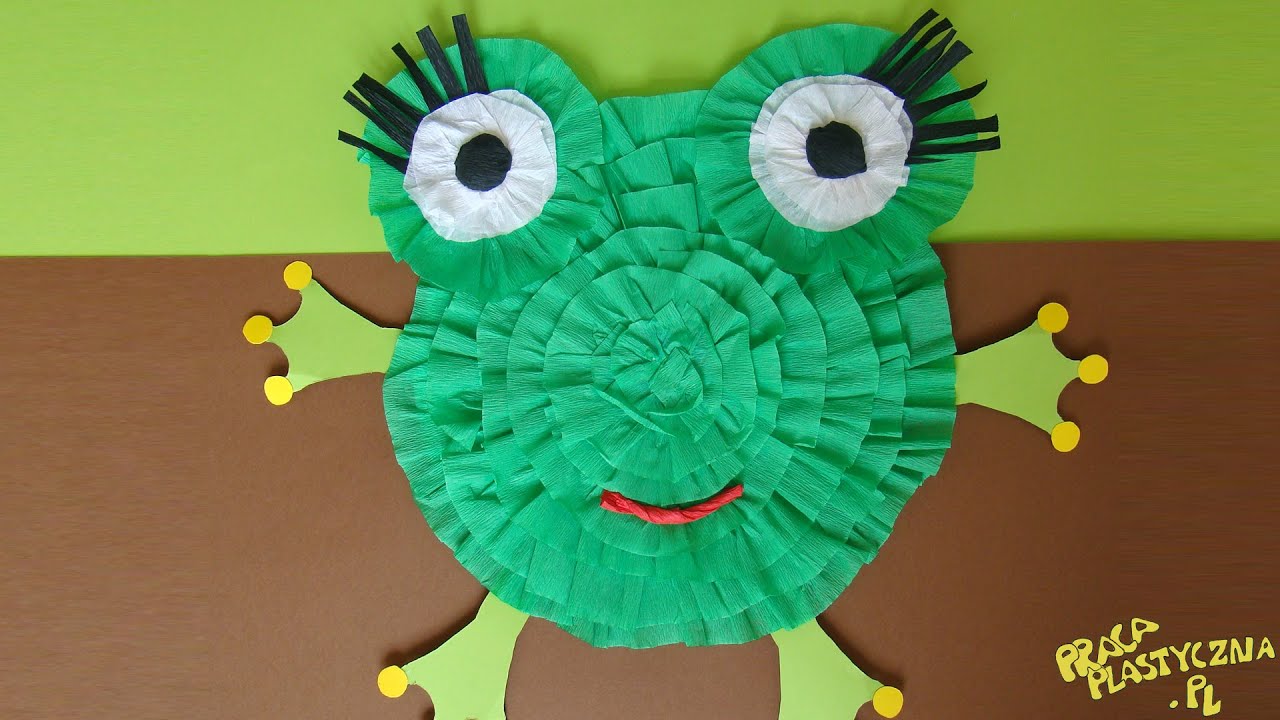 4. Edukacja matematyczna: - dzieci utrwalają liczenie w dowolnym zakresiehttps://szaloneliczby.pl/plytki-domino/- rozpoznają  liczby ze słuchuhttps://szaloneliczby.pl/rozpoznawanie-liczb-ze-sluchu-1-10/Propozycje na piątek, 22.05.2020r. temat dnia „Bajeczka o motylku”1. Zapraszam na wyprawę na łąkę. https://www.youtube.com/watch?v=bgmm4e9ARw4&t=1s - tutaj znajdziecie piękne zdjęcia roślin i zwierząt żyjących na łące, w tle słychać muzykę klasyczną (Edvard Grieg – Poranek).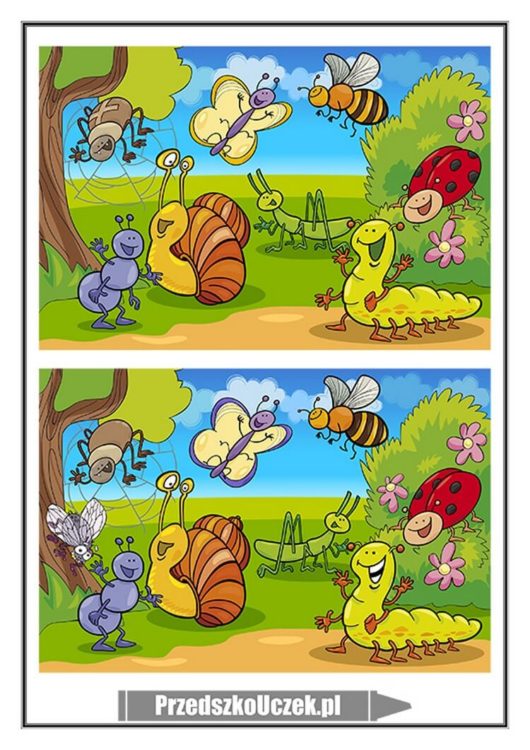 2.  Dokładnie obejrzyj te obrazki i zastanów się czy są takie same? A może widzisz jakieś  szczegóły, którymi się różnią? Sprawdź swoją spostrzegawczość.(Odp. 10 szczegółów)3. „Bajeczka o motylku”  czyli jak z gąsienicy powstał piękny motyl.
Podejdźcie dzieci do mnie na chwileczkę,
opowiem wam zaraz krótką bajeczkę.
O motylku kolorowym zaraz się dowiecie,
co się zastanawiał skąd się wziął na świecie?
A teraz słuchaj uważnie drogi kolego,
Bo wszystko zaczęło się dnia pewnego,
Gdy motyla mama jajeczka na listkach składała
I nikomu się zbliżyć do nich nie pozwalała.
Z tych małych jajeczek gąsienice się wykluły
I listki dookoła ciągle obgryzały,
Bo głodomory z nich były niebywałe
i zawsze brzuszki lubiły mieć napęczniałe.
Gdy urosły już odrobinę, to postanowiły odpocząć chwilę.
Znalazły pod gałązką zakątek mały,
gdzie dookoła kokonem się poowijały.
I tak w tym kokonie przez tygodni kilka,
siedziała sobie poczwarka motylka.
Aż w końcu kokon popękał wszędzie,
I zaraz z niego motylek będzie.
Wyszedł powoli, nóżki rozprostował,
Zaczął nagle latać, w powietrzu „szybował”
A potem kolorowe skrzydełka wystawił do słonka
Motylków zaraz będzie cała pełna łąka.
Czy teraz już kochane dzieci wiecie,
Skąd motylki borą się na tym świecie? - dzieci próbują odpowiedzieć na pytanie dotyczące utworu.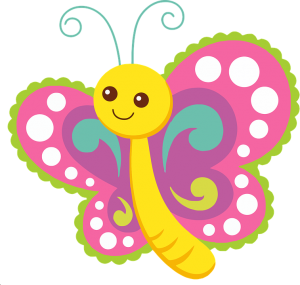 4.  Wycieczka na łąkę, połączona z zabawami badawczymi. Dzieci spacerują po łące, obserwują kwiaty, owady i zwierzęta tam mieszkające: np. mrówkę, biedronkę motyla, ślimaka.  Poszukują na łące stokrotki, koniczyny, mięty, opisują ich wygląd, zapach.Dzieci słuchają odgłosów dochodzących z łąki. Na koniec zbierają skarby z łąki (muszelki po ślimakach, patyczki, suche rośliny i kwiaty) i zanoszą je do domu.